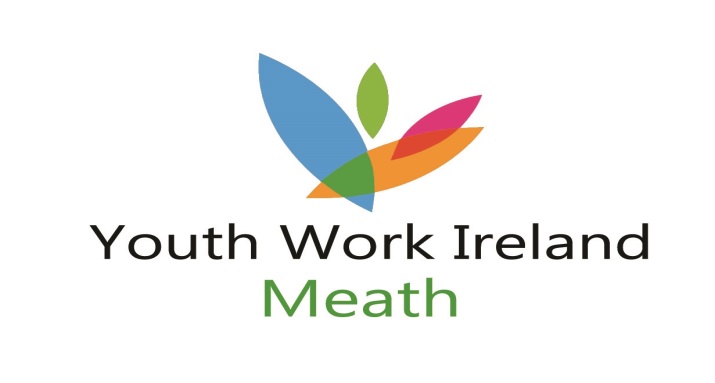 Job Title:Youth Programmes AssistantBase:Youth Work Ireland MeathSt Mary’s Church GroundsTrimgate StreetNavanPurpose of the Post:To provide an effective programme of events for young people in conjunction with Youth Workers and Youth Work Ireland Meath personnel.Job Description:Assist YWI Meath Youth Workers with various activities/programmesEnsure the active participation of young people in programmesKeep records of all projects undertaken including evaluation of programmesParticipate in all training providedAttend meetings as requestedAny other duties as assigned by Youth Work Ireland Meath personnelHours of Duty: 19 ½ hrsWill involve some evenings/weekend work